
Совет муниципального образования город Горячий Ключ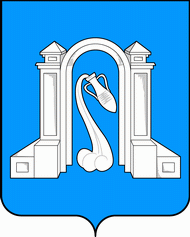 седьмой созывР Е Ш Е Н И Е       от _____________ 2022 года                                                                  № _____г. Горячий КлючО внесении изменений в решение Совета муниципального образования город Горячий Ключ от 10 июля 2009 года № 521 «О денежном содержании муниципальных служащих муниципального образования город Горячий Ключ»В соответствии со статьей 53 Федерального закона от 6 октября 2003 года № 131-ФЗ «Об общих принципах организации местного самоуправления в Российской Федерации», статьей 22 Федерального закона от 2 марта 2007 года          № 25-ФЗ «О муниципальной службе в Российской Федерации» , Законом Краснодарского края от 8 июня 2007 года № 1244-КЗ «О муниципальной службе в Краснодарском крае» в целях реализации положений статей 130, 134 Трудового кодекса Российской Федерации, во исполнение пункта 17 решения Совета муниципального образования город Горячий Ключ от 17 декабря 2021 г.  № 108 «О бюджете муниципального образования город Горячий Ключ на 2022 год и на плановый период 2023 и 2024 годов», Совет муниципального образования город Горячий Ключ  РЕШИЛ: 1. Внести следующие изменения в решение Совета муниципального образования город Горячий Ключ от 10 июля 2009 года № 521 «О денежном содержании муниципальных служащих муниципального образования город Горячий Ключ»:            - Приложения 1 и 2 изложить в редакции, согласно приложениям 1 и 2 к настоящему решению.2. Отделу информационной политики и средств массовой информации администрации муниципального образования город Горячий Ключ                   (Серебрякова Е.Е.) обеспечить официальное опубликование настоящего решения в соответствии с действующим законодательством.3. Настоящее решение вступает в силу на следующий день после его официального опубликования и распространяет свое действие на правоотношения, возникшие с 1 октября 2022 года.Глава муниципального образования 	 Председатель Совета муниципальногогород Горячий Ключ 	                                            образования город Горячий Ключ                                С.В. Белопольский       _______________________ В.А. Ерохин                                                                           Приложение 1                                                                           к решению Совета муниципального                                                             образования город Горячий Ключ                                                                           от  _______________  № ___                                                                            «Приложение 1                                                                            к решению Совета муниципального                                                             образования город Горячий Ключ                                                    от 10 июля 2009 года № 521     (в редакции решения Совета     муниципального образования               город Горячий Ключ               от  _____________ № _____ )РАЗМЕРЫдолжностных окладов и ежемесячного денежного поощрения муниципальных служащих в органах местного самоуправления города Горячий КлючЗаместителем главы муниципальногообразования  город Горячий Ключ,начальник финансового управления                                                   В.В. Житина                                       Приложение 2                                                                            к решению Совета муниципального                                                                                образования город Горячий Ключ                                                                             от                            №                                                                             «Приложение 2                                                                            к решению Совета муниципального                                                                                         образования город Горячий Ключ                                                                             от 10 июля 2009 г № 521                                                                            (в редакции   решения Совета                                                                             муниципального образования                                                                             город Горячий Ключ                                                                             от                         №     )РАЗМЕРдолжностных окладов за классный чин муниципальныхслужащих муниципального образования город Горячий КлючЗаместителем главы муниципальногообразования  город Горячий Ключ,начальник финансового управления                                                   В.В. ЖитинаЛИСТ СОГЛАСОВАНИЯпроекта решения Совета муниципального образования город Горячий Ключ от __________ 2022 года № ______  «О внесении изменения в решение Совета муниципального образования город Горячий Ключ от 10 июля 2009 года № 521 «О денежном содержании муниципальных служащих муниципального образования город Горячий Ключ»Наименование должностиРазмер должностного оклада (рублей в месяц)Ежемесячное де-нежное поощрение (количество должностных окладов)123Первый заместитель главы муниципального образования148344,9Заместитель главы муниципального образования148344,8Управляющий делами99934,3Начальник управления99934,3Начальник самостоятельного отдела97884,0Заместитель начальника самостоятельного отдела93133,5Заместитель начальника управления97654,1Глава администрации сельского округа88553,7Заместитель главы администрации сельского округа84033,5Начальник отдела управления84033,5Заместитель начальника отдела управления79493,4Помощник главы муниципального образования 82523,5Начальник отдела администрации сельского округа73803,1Заведующий сектором71513,0Главный специалист69302,9Заведующий приемной64712,9Ведущий специалист64712,8Специалист 1 категории54962,7Специалист 2 категории53392,6Специалист51112,5Главный инспектор Контрольно-счетной палаты73803,1Наименование классного чинаОклад за классный чин(рублей в месяц)Действительный муниципальный советник 1 класса3771Действительный муниципальный советник 2 класса3592Действительный муниципальный советник 3 класса3232Муниципальный советник 1 класса2693Муниципальный советник 2 класса2514Муниципальный советник 3 класса2336Советник муниципальной службы 1 класса1975Советник муниципальной службы 2 класса1796Советник муниципальной службы 3 класса1619Референт муниципальной службы 1 класса1438Референт муниципальной службы 2 класса1348Референт муниципальной службы 3 класса1259Секретарь муниципальной службы 1 класса1169Секретарь муниципальной службы 2 класса1075Секретарь муниципальной службы 3 класса989Проект внесен:Глава муниципального образования город Горячий Ключ С.В. БелопольскийПроект подготовлен:Заместителем главы муниципальногообразования  город Горячий Ключ,начальник финансового управления       Проект согласован:Исполняющий обязанности начальникаправового управленияадминистрации муниципальногообразования город Горячий Ключ                     Начальник отдела кадровадминистрации муниципальногообразования город Горячий КлючНачальник отдела по обеспечениюдеятельности Советамуниципального образованиягород Горячий Ключ          В.В. ЖитинаА.А. КалустоваА.В. МакароваЮ.В. Луценко